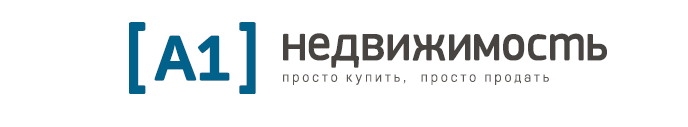 г.Челябинск, Мелькомбинат 2, участок 1, дом 18  Тел. +7 (351) 200-4000info@2004000.ruПРЕДВАРИТЕЛЬНОЕ ЮРИДИЧЕСКОЕ ЗАКЛЮЧЕНИЕПО ОБЪЕКТАМ:- земельный участок: г. Челябинск, ул. ТрудаНежилое здание: г. Челябинск, ул. Труда, д. 30-а								                         «11» января 2016 г.Собственник объектов: Старикова Инна ВладимировнаПравоустанавливающие документы на земельный участок (согласно свидетельства о государственной регистрации права от 20.03.2015 г.): договор купли-продажи земельного участка № 8476/зем. от 04.02.2015 г. – не предоставленПравоустанавливающие документы на нежилое здание (согласно свидетельства о государственной регистрации права от 01.10. 2013):Разрешение на ввод объекта в эксплуатацию № RU74315000-40-2013 от 07.06.2013 г. – не предоставленоВид права на объекты: Нежилое здание – собственность 100 %Земельный участок – собственность 100 %1.Сведения о собственнике объектов.1.1. Документ, удостоверяющий личность.Согласно проведенной проверке действительности паспортных данных Стариковой Инны Владимировны по запросу автоматической службы приема обращений граждан ИАС «Сервис проверки выданных паспортов РФ», ФМС, данные паспорта Стариковой Инны Владимировны «Среди недействительных не значатся».Сведения о задолженности в службе судебных приставов.Согласно проведенной проверке сведения в банке данных исполнительных производств в отношении Стариковой Инны Владимировны не обнаружено.Сведения о задолженности по налогам.Согласно проведенной проверке Старикова Инна Владимировна по состоянию на 11.01.2016 имеет 1 задолженность по налогам – транспортный налог с физических лиц в размере 9 (девять) рублей 12 копеек.Сведения о признании физического лица банкротомВ соответствии с картотекой арбитражных дел на сайте высшего Арбитражного суда РФ в отношении Стариковой Инны Владимировны не открыта процедура банкротства, что также подтверждается сведениями с сайта Единого Федерального реестра сведений о банкротстве. 2. Cведения об оплате коммунальных и иных платежей за объекты.Справки не представлены.3. Сведения из Единого государственного реестра прав на недвижимое имущество и сделок с ним.3.1. По земельному участку: Согласно представленной Выписки из ЕГРП № 90-13671899 от 11.01.2016 г. в отношении земельного участка, расположенного по адресу: г. Челябинск, ул. Труда:- ограничения (обременения) прав – не зарегистрировано- договоры участия в долевом строительстве - не зарегистрировано;- правопритязания- отсутствуют;- заявленные в судебном порядке права требования: данные отсутствуют.3.2. По нежилому зданию: Согласно представленной Выписки из ЕГРП № 90-13671940 от 11.01.2016 г. в отношении нежилого здания, расположенного по адресу: г. Челябинск, ул. Труда, д. 30-а:- ограничения (обременения) прав – зарегистрировано ограничение (обременение) права – аренда в пользу Общества с ограниченной ответственностью "Метеорит" ИНН:7453260232 ОГРН:1137453010012 КПП:745301001 на основании Договора аренды нежилого помещения от 15.11.2013 г. б/н от 2013-11-15;- договоры участия в долевом строительстве - не зарегистрировано;- правопритязания- отсутствуют;- заявленные в судебном порядке права требования: данные отсутствуют.4. Необходимость получения согласия на сделку третьих лиц.Согласие супруга Стариковой Инны Владимировны на сдачу в аренду указанных объектов5. Характеристики объектов:5.1. Земельный участок:Категория земель: земли населенных пунктовРазрешенное использование: Для строительства магазинаПлощадь: 728 кв.м.Кадастровая стоимость: 2 988 000 руб. (стоимость снижена 25.09.2014 г. решением суда)Сведения о постановке на учет объекта недвижимости в ГКН отсутствуют5.2. Нежилое зданиетип помещения: отдельноеназначение: нежилоеэтажность: 2материал стен: кирпичныеобщая площадь по сведениям ГКН: 326,5 кв.м.кадастровая стоимость: 8 675 921, 25 руб.Дополнительно необходимо представить следующие документы:	- Согласие супруга Стариковой Инны Владимировны- Правоустанавливающие документы на земельный участок и здание- Договор аренды от 15.11.2013 года с ООО «Метеорит»- Кадастровый паспорт здания- Кадастровый паспорт земельного участка- Справку об отсутствии задолженности по коммунальным услугам по зданиюДополнительно необходимо совершить следующие действия (по желанию собственника):- постановка земельного участка на учет в ГКНЮрист АН «А-1 Недвижимость» Маргулис П.В.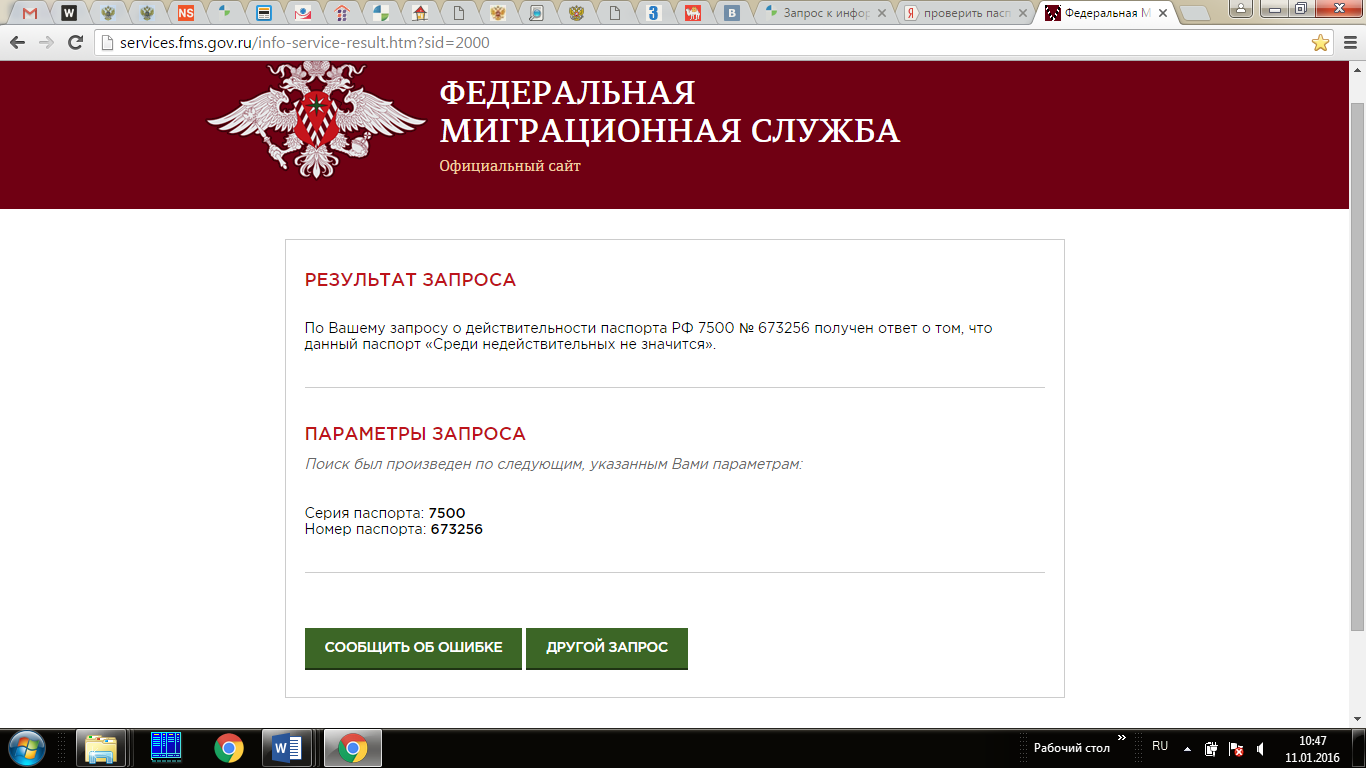 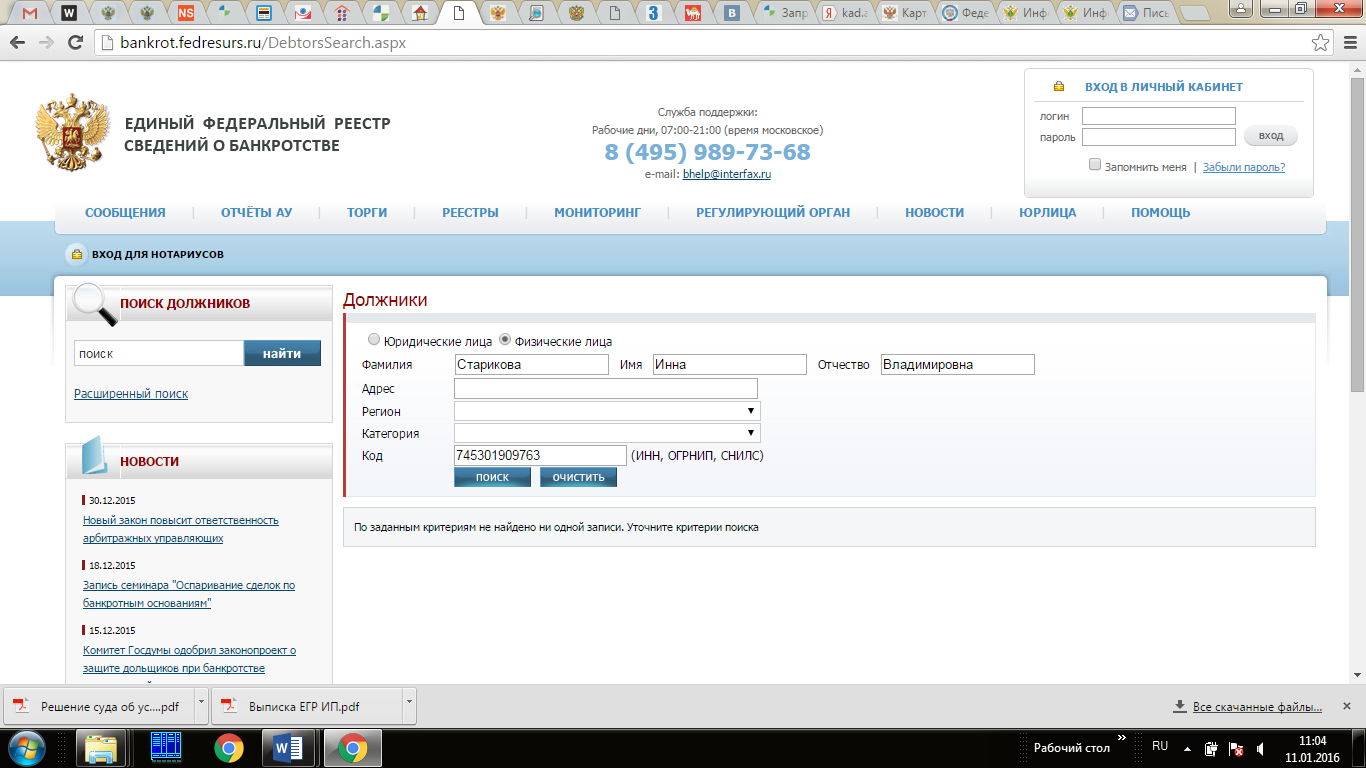 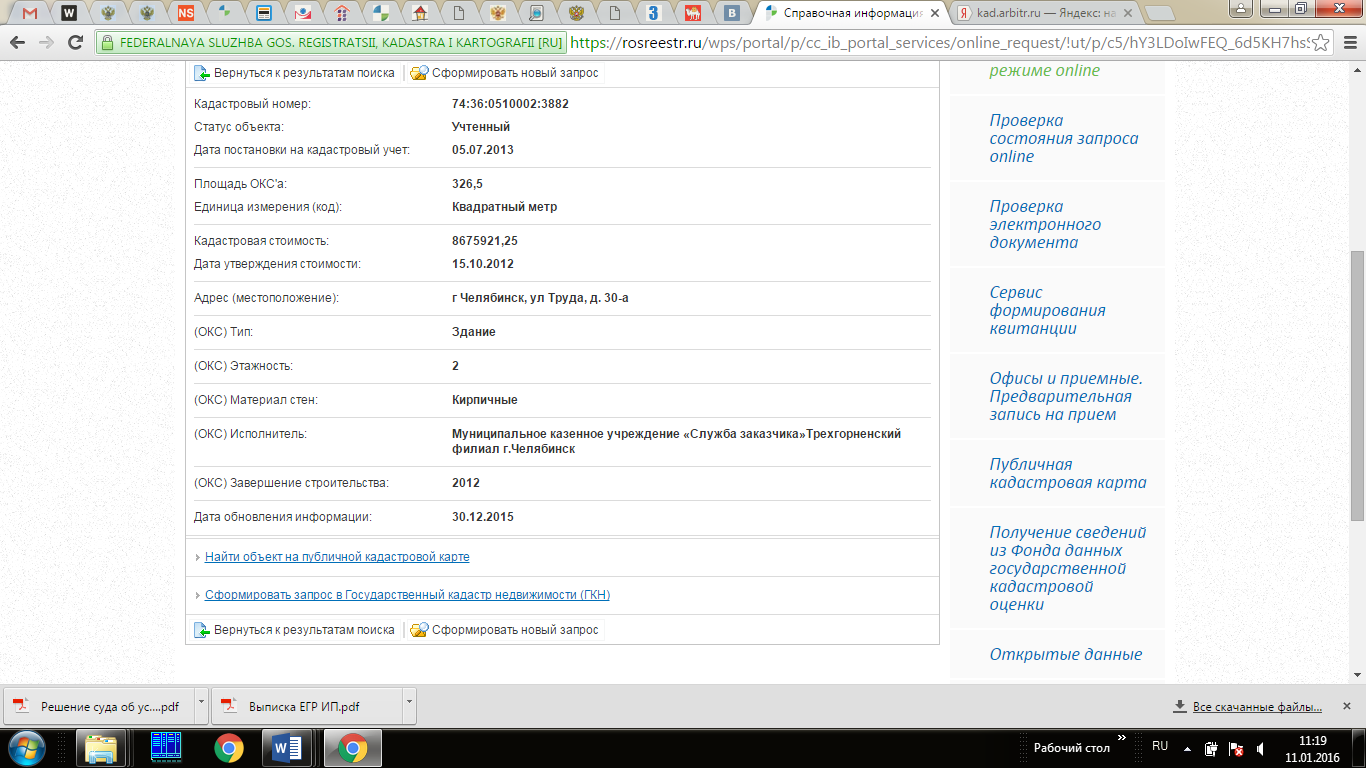 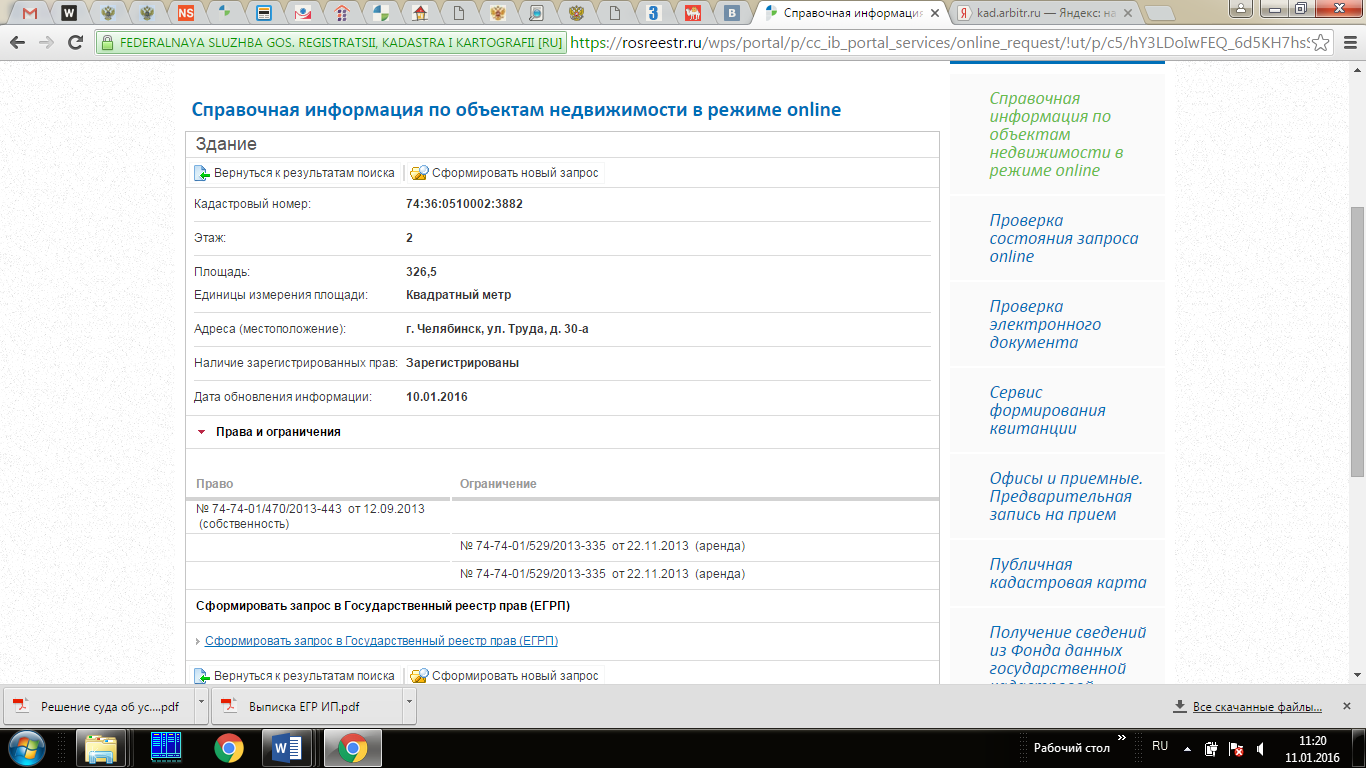 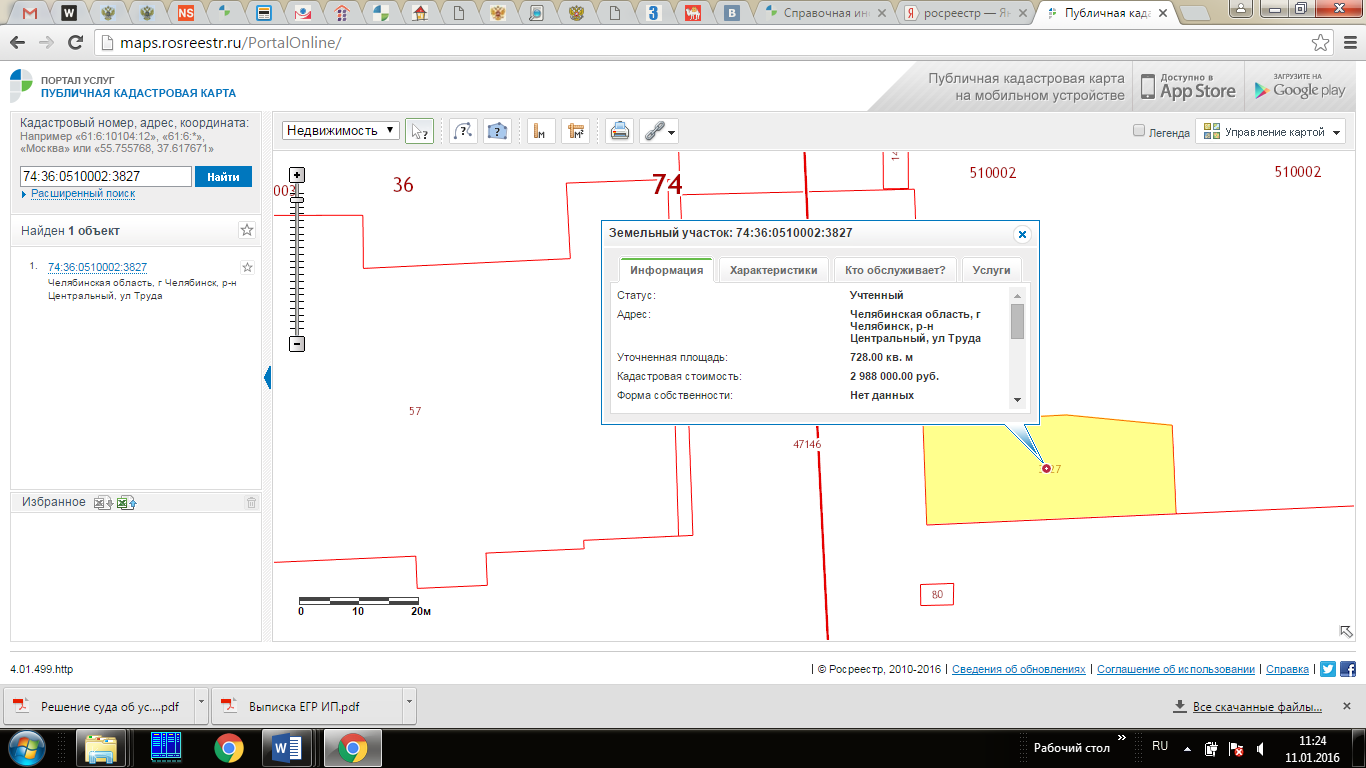 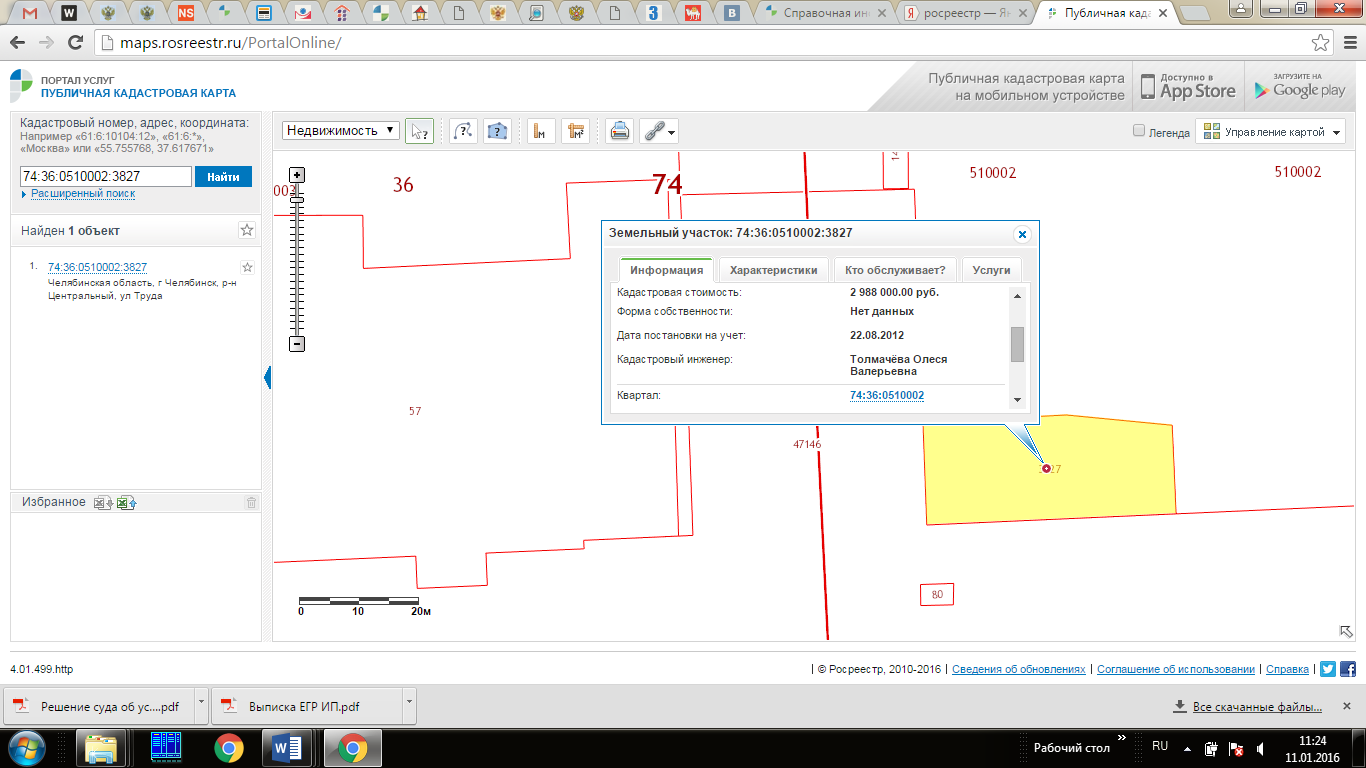 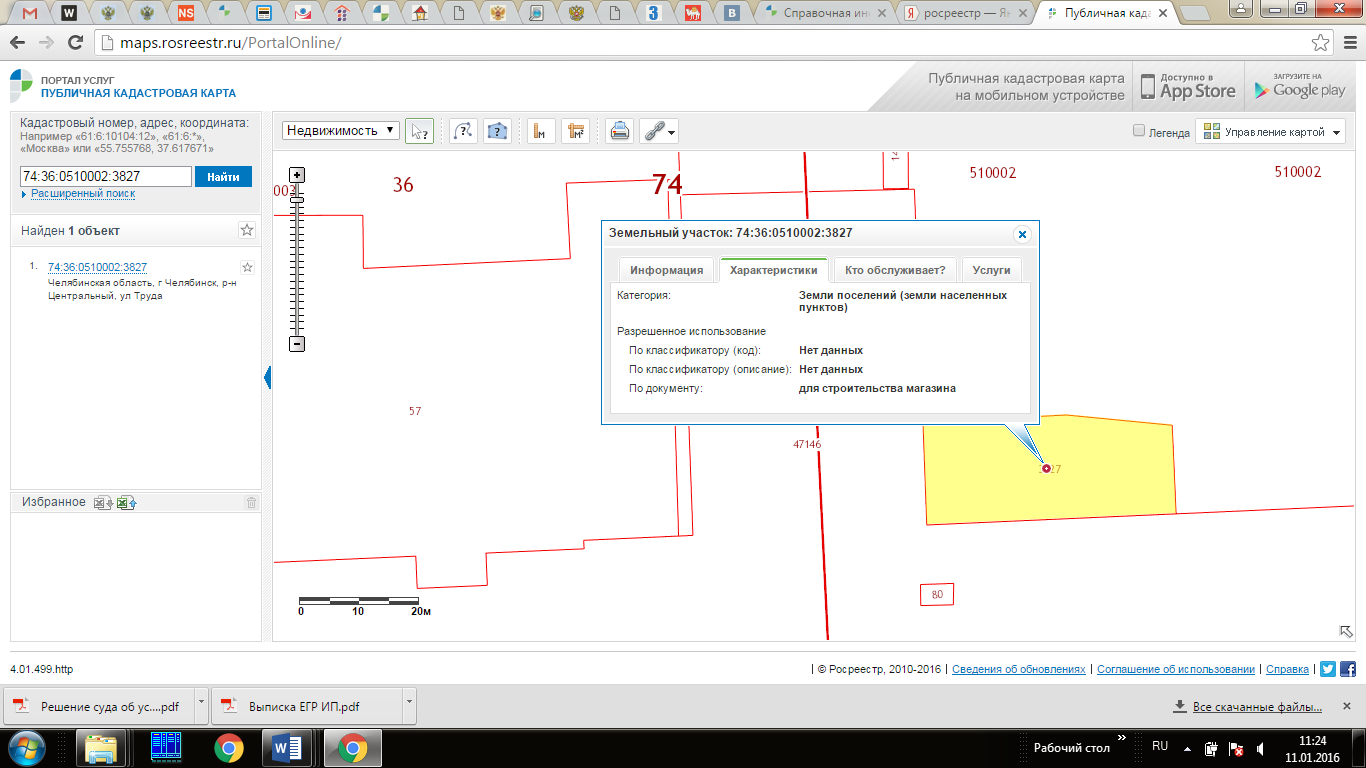 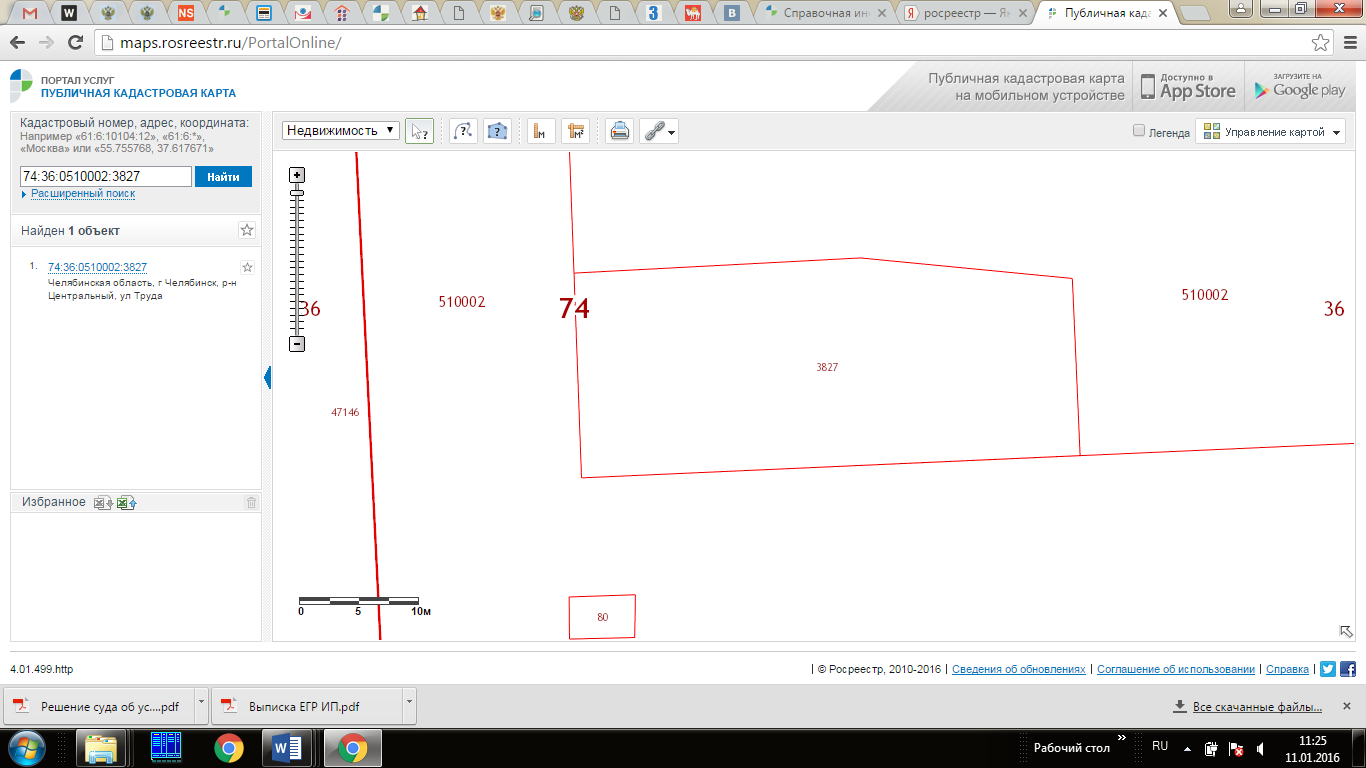 